Aj  5       18. 1. – 22. 1. SkypeTento týden začneme 6. lekci – počasí str. 28, 29, 30Vyplňte si  a naučte slovíčka na přiloženém listu. Na meily rodičů pro vás dorazí odkaz na Kahoot – bude to opakovací test – náhrada za pololetní prověrku – také jako podklad pro hodnocení. Test je povinný. Bude spuštěň ve středu a bude aktivní 2 dny – upřesním časy v meilu. Test je možné vyplnit pouze jednou. Bude časově omezen, ale tak, aby zvládli všichni. Do přihlášení – nick name  uveďte své jméno např: Matěj Ř. ……ne žádné přezdívky.Před testem si zopakujte – názvy hudebních nástrojů, sportů, dům, byt- místnosti, nábytek,zdraví, nemoci, město – budovy , orientace ve městě- předložky, přítomný čas průběhový – vše , co jsme od začátku roku probírali podle učebnice – projděte si vyplňované listy se slovíčky. Hodně štěstí u Kahootu!Časopisy již máme ve škole – je to dvojčíslo na leden, únor- dám vám je až příští týden, vše v pohodě stihneme.Další úkoly: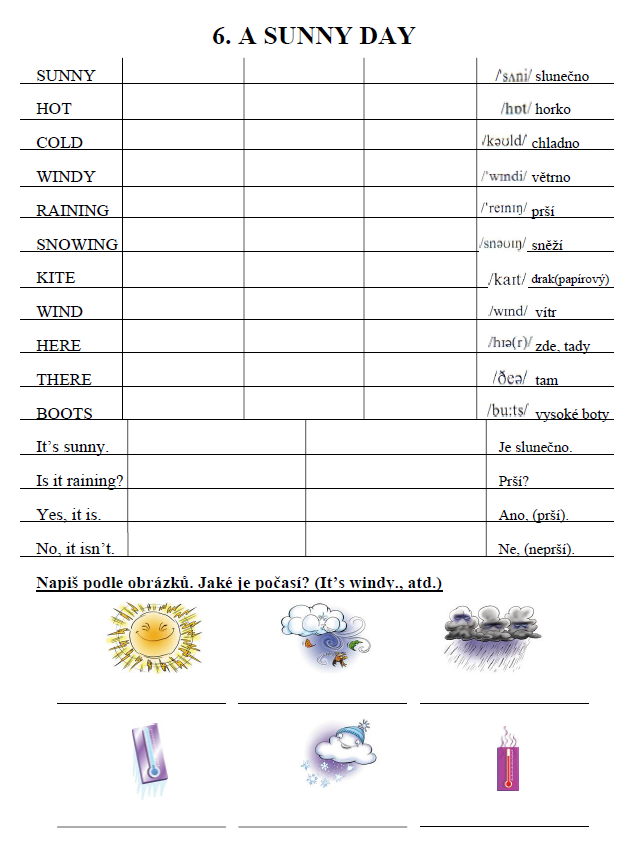 Lucka M., Lukáš K, Veronika, ,LukášD. ,Matěj B., David, Matěj Ř. ŠtěpánÚterý 19. 1 od 13:00 do cca 13:30 Matěj K., Tomáš, Andrejka, Jitka, Ani, Ondra, Lucka H.Úterý 19. 1.    od     13:45 – 14:15Lucka M., Lukáš K, Veronika, ,LukášD. ,Matěj B., David, Matěj Ř. ŠtěpánČtvrtek 21. 1od 13:45 do cca 14:15 Matěj K., Tomáš ,Andrejka, Jitka, Ani, Ondra, Lucka H.Čtvrtek 21. 1od 13:00 do cca 13:30Povinné pro všechnyKdo si myslí, že by mohl být na vysvědčení hodnocen 1 nebo 2, udělá si i tuto práci:Učebnice str. 28,  str. 29- přečíst, přeložitČtěte další pokračování příběhu The Dragon Crown v učebnici na str. 23, 27, 31Zeptám se na skype, jak příběh pokračoval.Pracovní sešit: str. 26/528/1   28/2   Pracovní sešit 26/6,    26/7  ,   26/8    30/6    31/8